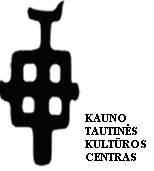 KAUNO TAUTINĖS KULTŪROS CENTRASA.Jakšto g. 18, , tel. (8-37) 40-71-35, www.ktkc.ltPranešimas spaudai 2023-05-17KAUNE GAUS XXXVII TARPTAUTINIS FOLKLORO FESTIVALIS „ATATARIA LAMZDŽIAI-2023“ XXXVII tarptautinis folkloro festivalis „Atataria lamzdžiai-2023“, skirtas Aukštaitijos metams, organizuojamas Kaune birželio 1-4 d.  Jo ištakos siekia 1984 metus, kuomet jis vadinosi „Atataria trimitai“, o 2005 metais tapo tarptautiniu. Festivalio ženklas „trimitai” simbolizuoja ratą, saulę, žemę, triūbas, skleidžiančias garsą apie Lietuvą. Festivalis kasmet suburia folkloro mylėtojus iš įvairių Lietuvos kampelių, šventėje mielai dalyvauja svečiai iš artimojo ir tolimojo užsienio. Gražiausiomis tradicijomis ir papročiais su kauniečiais dalinsis daugiau kaip tūkstantis dalyvių - šiemet atvyksta 60 folkloro ansamblių bei klubų iš visų Lietuvos regionų ir 3 užsienio šalių: Latvijos, Lenkijos, Ukrainos.Festivalio metu vyks autentiškos kultūros pristatymai: koncertai, šokių ir romansų vakaronės, tautodailės parodos, tradicinių amatų mugė. Miestiečiai ir miesto svečiai nemokamai galės klausytis ne tik koncertų miesto salėse, aikštėse ir gatvėse, bet ir dalyvauti žaibiškame sambūryje.Didelis dėmesys šiais metais festivalyje skiriamas aukštaičių paveldui. Yra kuo didžiuotis: archaiškos sutartinės, tradicinės kanklės, šiaudiniai sodai, balti nuometai, klojimo teatras. Bus išskirtinė proga pamatyti Kupiškio kultūros centro Skapiškio padalinio mėgėjų teatro „Stebulė“ spektaklį, skirtą kunigo švietėjo Jono Katelės atminimui. Tad klausytojai ir žiūrovai tikrai turės progos pasirinkti norimą renginį. Kaunas didžiuojasi turėdamas gausų folkloristų būrį, kuris kasmet dalyvauja „Atataria lamzdžiai“.  Festivalį vainikuos gerai žinomos Kauno kultūros centro sutartinių giedotojų grupės „Sasutalas“ koncertas, skirtas kūrybinės veiklos 15 metų sukakčiai paminėti. Jo metu vyks apdovanojimo „Aukso paukštė“ įteikimo iškilmės – bus paskelbta 2022 metų nominacija „Geriausias miesto folkloro kolektyvas ir jo vadovas“.Kauno tautinės kultūros centras nuoširdžiai dėkoja Kauno miesto savivaldybei, festivalio partneriams, visiems bičiuliams, informaciniams rėmėjams, dalyviams, ansamblių vadovams už etnografinių regionų papročių puoselėjimą ir dalyvavimą renginiuose, už rėmimą ir nuoširdžią pagalbą, skleidžiant tradicinę etninę kultūrą. Tad ateikite birželio 1 dieną prie Kauno miesto savivaldybės, kur 15 val. bus iškilmingai pakelta festivalio vėliava ir įžiebta ugnis. Gražios ir prasmingos šventės, puikių įspūdžių visiems dalyviams, vadovams, festivalio renginių lankytojams!PROGRAMABIRŽELIO 1 D., KETVIRTADIENIS 15.00 Kauno miesto savivaldybės aikštėje, Laisvės al. 96. Festivalio atidarymas, vėliavos pakėlimas. Žaibiškas sambūris.17.00 VDU Botanikos sode, Ž. E. Žilibero g. 6. Pasidainavimai su folkloro ansambliais „Žaliajam sodely“. BIRŽELIO 2 D., PENKTADIENIS13.00 Kauno tautinės kultūros centre, A. Jakšto g. 18. Elviros Drozdovos darbų parodos „Karanfil“ (Krymas) atidarymas.16.00 Kauno miesto muziejaus Tautinės muzikos skyriuje, L. Zamenhofo g. 4. Tradicinių kanklių popietė „Paklausykit skambančių kanklelių“.17.00 Kauno kultūros centre, Vytauto pr. 79. Koncertas „Dvi upelės sutekėjo“.20.00 Šv. Arkangelo Mykolo (Įgulos) bažnyčioje, Nepriklausomybės a. 14. Sutartinių ratas „Upava karvelėlis“.BIRŽELIO 3 D., ŠEŠTADIENIS11.00-18.00 Kauno pilies prieigose, prie Kanklininko skulptūros. Amatininkų jomarkas „Parduosiu pupų pūdą, pirksiu dūdą“.13.00 Kauno įvairių tautų kultūrų centre, Šv. Gertrūdos g. 58. Ukrainos liaudies meistrų Mariana ir Valerij Liubas karpinių parodos „Mano meilė – Ukraina” (Kryvoj Rog) atidarymas.13.00 Maironio lietuvių literatūros muziejuje, Rotušės a. 13. Lietuvių liaudies kūrybos atlikėjų konkurso „Tramtatulis“ Kauno turo dalyvių koncertas. Tradicinių muzikos instrumentų dirbtuvės. 13.00 Restorane „Bernelių užeiga”, M. Valančiaus g. 9. Popietė su folkloro ansambliu „Dar nejok, dar sustok“.14.00-16.00 Laisvės alėjoje. Folkloro ansamblių koncertai „Svečiai kieman suvažiavo“. 14.00 Kauno pilies kieme. Užsienio svečių koncertas „Tai svetelių gražumas!“15.00 Lietuvos liaudies buities muziejuje, L. Lekavičiaus g. 2, Rumšiškės, Kaišiadorių r. Klojimo teatro spektaklis „Lietuvybės lopšys”, skirtas kunigo švietėjo Jono Katelės atminimui. Dalyvauja Kupiškio kultūros centro Skapiškio padalinio mėgėjų teatras „Stebulė“. (Įėjimas su muziejaus bilietu).15.00 Maironio lietuvių literatūros muziejuje, Rotušės a. 13. Gaubtuvių vyksmas „Oi tai alsus baltas nuometėlis“.16.00 Kauno pilies kieme. Didysis koncertas „Aukštūs kalneliai, margūs dvareliai“.19.00 Kauno pilies kieme. Folkloro grupės „Biele“ (Lenkija) koncertas.19.00 Kauno miesto muziejuje, L. Zamenhofo g. 4. Romansų vakaras „Skinsiu daržely gėleles“.20.00 Kauno pilies kieme. Naktišokiai.BIRŽELIO 4 D., SEKMADIENIS15.00 Kauno kultūros centre, Vytauto pr. 79. Koncertas „Sese sodų sadina“. Kauno kultūros centro sutartinių giedotojų grupės „Sasutalas“ apdovanojimo ceremonija. „Aukso paukštė“ įteikimas: 2022 metų nominacija „Geriausias miesto folkloro kolektyvas ir jo vadovas“.PARODOS
Kauno tautinės kultūros centre, A. Jakšto g. 18:
*Tautodailininkės Marijos Liugienės šiaudinių sodų paroda „Sodo gimimas ir žydėjimas“.
*Zarasų r. sėlių kultūros bendrijos „Sėla“ paroda „Aukštaitijos krašto tautinis kostiumas“.
*Elviros Drozdovos darbų paroda „Karanfil“ (Krymas).
*Ukrainos liaudies meistrų skudurinių lėlyčių virtuali paroda „Lialki matanki“ (www.ktkc.lt)
Kauno įvairių tautų kultūrų centre, Šv. Gertrūdos g. 58:
*Ukrainos liaudies meistrų Mariana ir Valerij Liubas karpinių paroda „Mano meilė – Ukraina” (Kryvoj Rog).RENGINIAI NEMOKAMI
*Renginių metu gali būti fotografuojama ir filmuojama, viešinamaDalyviai: „Volyniany“ (Luckas, Ukraina), „Rushničiok“ (Klaipėda), „Biele“ (Lenkija), „Turki“ (Lyvanai, Latvija),  „Krāce“ (Jėkabpilis, Latvija), „Dimzēns“ (Jelgava, Latvija), Kauno m. ir r.: „Kalvelis“, „Žiogeliai“, „Ratilėlis“, „Alda“, „Saulėlio“, „Gadula“, „Bitula“, „Kadujo“, „Sasutalas“, „Kanapija“, „Jotija“, „Žaisa“, „Uosinta“, „Kauno bandonija“, „Piliarožė“, „Karklė“, „Sedula“, „Serbentėlė“, „Samylų senoliai“ ir vaikaičiai, „Gaudė“, Vandžiogalos kapela, „Griežlė“, „Altonė“, „Ringauda“, Kauno tautinės kultūros centro lietuvių liaudies instrumentų orkestras, Vilnius: „Pova“, „Sprycauka“, Panevėžio m. ir r.: „Grandinėlė“, „Pajauta“, „Gegužraibė“, „Nostalgija“, Prienų r.: „Pasaga“, „Kanklės“, „Dūmė“, „Gija“, „Jieznelė“, Kaišiadorių r.: „Pravieniukai“, „Praviena“, Ringailių folkloro ansamblis, Utena: „Davila“, „Sėdauta“, Kėdainių r.: „Auštaras“, „Seklyčia“, „Jorija“, Šakių r.: „Nova“, „Šilupė“, „Šakija“, „Vaiguva“, „Užnovietis“, Vilkaviškio m. ir r.: „Sūduviai“, „Lankupa“, „Ginėja“ (Elektrėnai), „Sūduonia“ (Kazlų Rūda), „Laumakė“ (Anykščiai), „Riecimėlis“ (Lazdijai), „Avilys“ (Varėna), „Gojus“ (Širvintos), „Imsrė“ (Jurbarkas), „Aušrinė“ (Juodkrantė), „Žemyna“ (Biržai), „Sidabrinė gija“ (Šiauliai), mėgėjų teatras „Stebulė“ (Kupiškio r.), Veiverių Tomo Žilinsko gimnazijos mokiniai (Prienų r.), konkurso „Tramtatulis“ Kauno rato laureatai, Skalmantas Barkauskas (Kauno r.), Laura Lukenskienė (Kaunas), Asta Motuzienė ir Emilija Tarvydaitė (Anykščiai), Nijolė Černevičienė (Šakiai), Tolmintas Matonis (Kazlų Rūda), Kęstutis, Mindaugas ir Žygimantas Rudžiai (Panevėžio r.), Liuda Liaudanskaitė (Kauno r.), Laimutė Fedosejeva (Vilnius), amatininkai ir tautodailininkai.Rengėjai: Kauno miesto savivaldybė, Kauno tautinės kultūros centras.Partneriai: Maironio lietuvių literatūros muziejus, Nacionalinis M. K. Čiurlionio dailės muziejus, Lietuvos liaudies buities muziejus, Kauno miesto muziejus, Kauno kultūros centras, Kauno įvairių tautų kultūrų centras, Kauno švietimo inovacijų centras, VDU Botanikos sodas, Vilniaus kolegija, Zarasų r. sėlių kultūros bendrija „Sėla“, UAB „Berneliai“, VŠį „Medinės dūdos“.Informaciniai rėmėjai: LRT, UAB „Diena media news“, UAB „Pūkas“, svetainės: www.alkas.lt, www.tautosakosvartai.lt.Informacija www.ktkc.lt_____________________________Pridedama:Nuoroda http://ktkc.lt/atataria-lamzdziai-programa/Plakatas (prisegta)Logotipas (prisegta)